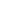 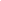 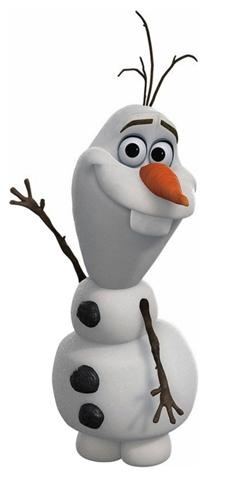 EL VOCABULARIO p. 38SaludosHello; Hi _______________________________________Good morning. _______________________________________Good afternoon. _______________________________________Good evening; Good night. _______________________________________Despedidas Goodbye.  _______________________________________See you. _______________________________________ See you later. _______________________________________See you later. _______________________________________ See you soon. _______________________________________See you tomorrow. _______________________________________¿Cómo está?  How are you? (formal) ___________________________________________ How are you? (familiar) ___________________________________________ What’s happening?; What’s going on? _______________________________________ How are you?; How is it going? ______________________________________________ (Very) well, thanks. _____________________________________________ Nothing. _________________________________________________ Not very well. __________________________________________________ So-so; OK. ________________________________________________Expresiones de cortesía  Pardon me; Excuse me. _____________________________________ You’re welcome. _____________________________________________ I’m sorry. _____________________________________ Thank you (very much); Thanks (a lot). _____________________________________ Pardon me; Excuse me. _____________________________________ please _____________________________________ Mr.; sir __________________  Mrs.; ma’am ___________________ Miss _______________________SENTENCE PRACTICE 11. ________________________________________________________________________________________________________________________________________________________2. ________________________________________________________________________________________________________________________________________________________3.__________________________________________________________________________________________________________________________________________________________SENTENCE PRACTICE 21. ________________________________________________________________________________________________________________________________________________________2. ________________________________________________________________________________________________________________________________________________________3.__________________________________________________________________________________________________________________________________________________________